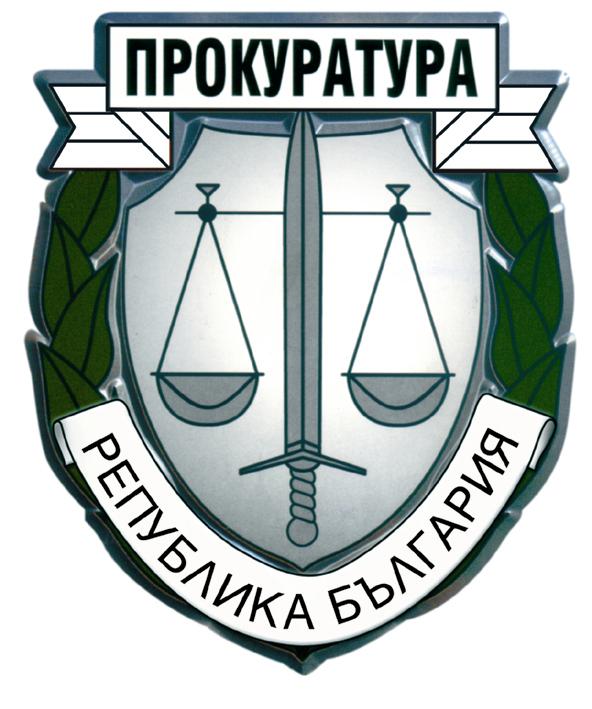 ЗА ДЕЙНОСТТА НА ОКРЪЖНА ПРОКУРАТУРА СЛИВЕН И РАЙОННА ПРОКУРАТУРА СЛИВЕНза   2 0 2 1  г.Дейността на Окръжна прокуратура - Сливен през 2021 година бе съобразена с основните задачи, стоящи пред Прокуратурата, свързани с борбата срещу  престъпността и правонарушенията.Основна цел на Окръжна прокуратура Сливен беше укрепване законността в района и подобряване взаимодействието на прокуратурата с териториалните поделения на МВР, разследващите звена и съда.РАЗДЕЛ     IОБОБЩЕНИ ИЗВОДИ ЗА ДЕЙНОСТТА НА ПРОКУРАТУРАТА И РАЗСЛЕДВАЩИТЕ ОРГАНИОкръжна прокуратура - Сливен обслужва територията на Област Сливен, с общо население по статистически данни към началото на 2021 г.  около 182 551 жители, на територия от 3 544 кв.км, представляваща 3,19% от територията на РБългария. В системата на Окръжна прокуратура - Сливен e Районна прокуратура – Сливен, която обслужва района на Община Сливен с население 116 666 души, Община Твърдица, с население 13 240 души, Oбщина Нова Загора, с население 34 758 души и Oбщина Котел - 17 887 души. От цялото население на областта приблизително 65% живеят в градовете и 35% живеят в селата. Налице е негативна демографска тенденция - 1% спрямо предходната година.Редица обективни фактори – отрицателният демографски ръст, наличието на концентрирани малцинствени групи в няколко населени места, високата безработица, ниското образователно ниво и липса на квалификация на голяма част на населението в областта представляват съществен рисков фактор от гледна точка на нагласите за извършване на противообществени деяния и оказват влияние на тенденциите на престъпността в Област Сливен.Тези криминогенни фактори остават устойчиви през годините и определят структурата на престъпността в региона, като традиционно преобладават престъпленията срещу собствеността и общоопасните престъпления. През изминалата година съществено значение за криминогенната обстановка имаха и последиците от прилаганите ограничителни мерки против разпространението на Ковид-19, поради влиянието им върху икономическия ръст, нивата на безработица и миграционните процеси.Въпреки намаляващото население, през отчетният период се наблюдава лек ръст на  нивото на регистрираната престъпност в региона, като е налице и слабо увеличение на наблюдаваните досъдебни производства в прокуратурите.През 2021 г. прокурорите от системата на Окръжна прокуратура - Сливен са наблюдавали общо 4 281 наказателни производства или 0,21% повече от 2020 г., когато са били наблюдавани 4 272 досъдебни производства и с 2,5% пo-малко в сравнение с 2019 г., когато са наблюдавани 4 391 досъдебни производства. От наблюдаваните производства, новообразувани през отчетния период са общо 2 185 досъдебни производства. Налице е намаление на броя на новообразуваните досъдебни производства в сравнение с предходната 2020 г., когато техният брой е възлизал на 2 305, както и спрямо 2019 г., когато са били 2 421 досъдебни производства. В процентно съотношение намалението е с 5,2% спрямо 2020 г. и с 9,75% спрямо 2019 г.През 2021 г. са приключени общо 2 536 досъдебни производства, при 2 643 за 2020 г. и 2 681 за 2019 г., което показва намаление в броя на приключените досъдебни производства с 4,05% спрямо 2020 г. и с 5,4% спрямо 2019 г.През 2021 г. в съда са внесени 987 прокурорски акта, при 1 070 внесени акта в съда за 2020 г. и 1 029 акта за 2019 г. Налице е намаление на броя на внесените в съда прокурорски актове през отчетния период, като спрямо 2020 г. то е със 7,75%, а в сравнение с 2019 г. намалението е с 4,08%. Общо решените от съда дела през отчетния период са 1 046 бр. (при 1 087 за 2020 г. и 1 093 за 2019 г.). Забелязва се намаление на броя на решените от съда дела спрямо предходните две години - с 3,77% спрямо 2020 г. и с 4,3% спрямо 2019 г.През 2021 г. относителният дял на внесените в съда досъдебни производства - 987 спрямо наблюдаваните 4281 бр. е 23%. Налице е сравнителна устойчивост в резултатите на прокуратурите от Сливенският съдебен район по този показател, доколкото през 2020 г. процентното съотношение е 25%, а за 2019 г. – 23,3%.По данни на ОД на МВР – Сливен през 2021 г. в областта са били регистрирани 1 999 престъпления, като се отчита леко увеличение на броя им с 1,63%, спрямо 2020 г., когато техният брой е бил 1 967, а за 2019 г. техният брой е бил 2 086, или с 4,17% по-малко. От регистрираните 1 999 престъпления, 1 737 са криминални и 262 – икономически. През 2021 г. разкриваемостта, отчетена от ОД на МВР – Сливен за цялата област при криминалните престъпления е 64,13%. За сравнение през 2020 г. е 67,2%, за 2019 г.- 61,1%, а за 2018 г. е 62,2%. През 2021 г. са били регистрирани 262 икономически престъпления. Разкриваемостта по това направление е 62,2%, при 54,8% за 2020 г. и 49,2% за 2019 г. Най-голям дял от регистрираните криминални престъпления заемат тези срещу собствеността. На второ място, като дял от регистрираните престъпления са общоопасните престъпления, следвани от престъпленията против личността. От регистрираните през 2021 г. 262 икономически престъпления, с най-голям дял са тези против стопанството. На второ място са документните престъпления, а на трето - престъпленията против собственосттa с икономически елемент (присвояване, измами и др.)С оглед подобряване ефективността на дейността по противодействие на престъпността в съдебния район и на тази по разкриване и доказване на престъпленията, от страна на ръководствата на Окръжна прокуратура и Районна прокуратура - Сливен са полагани усилия през отчетната година, както и през предходните години, за подобряване взаимодействието между прокуратурата, следствените органи и оперативните служби на МВР и ДАНС, чрез провеждане на периодични работни срещи, с цел обмен на информация и набелязване на задачи, които биха довели до постигането на по-добри резултати при провеждане на разследванията по досъдебните производства и особено по тези със значим обществен интерес. И през отчетната година прокурорите от Сливенския съдебен район са полагали необходимите усилия за тясно взаимодействие с разследващите органи и за оказване на методическа помощ при провеждане на отделните разследвания, с цел подобряване на ефективността на разследването, разкриване на извършителите на престъпления, привличането им към наказателна отговорност, вземането по отношение на същите на адекватни мерки за неотклонение и своевременното им предаване на съд. РАЗДЕЛ     IIІ. ДОСЪДЕБНА ФАЗА1. Преписки През 2021 г. прокурорите от системата на Окръжна прокуратура - Сливен са работили общо по 5 600 преписки, от които новообразуваните преписки са 5 149. Налице е увеличение при броя на наблюдаваните преписки спрямо предходните две години. В сравнение с 2020 г., прокурорите са работили по 4 762 преписки, от които новообразувани 4 279, а през 2019 г. са работили по 5 114 преписки, от които новообразувани 4 732 преписки. Увеличението в проценти при общия брой преписки е със 17,6% спрямо 2020 г. и с 9,5%, спрямо 2019 г., а при новобразуваните е съответно 20,3% спрямо 2020 г. и 8,8% спрямо 2019 г.Общият брой на преписките, които прокурорите от системата на Окръжна прокуратура - Сливен са решили в едномесечен срок (включително с възлагане на проверка или извършване лична проверка от прокурор, инстанционни преписки и изпратени по компетентност на други прокуратури или органи) е 5 352 бр., като няма решени над едномесечния срок. С отказ да се образува досъдебно производство са решени 3 614 бр. преписки, а с постановления за образуване на досъдебно производство – 910 бр. преписки.По 1 754 броя преписки е била възложена проверка от прокурор на друг орган. От тях след приключване на проверката с образуване на досъдебно производство са решени 280 бр., а с отказ да се образува досъдебно производство - 1 049 бр. Приключили са 1 457 проверки, от които 1 452 в законовия срок по чл.145, ал.2 от ЗСВ, а 5 проверки са приключени извън този срок. По 2 преписки са били извършени лични проверки от прокурор, едната от които е приключена в законовия срок. С разпореждане на прокурор са били върнати 81 преписки за допълване на проверката. Следва да се посочи, че общият брой на преписките с неприключени проверки е 298 броя.Когато възложената проверка не е приключвала в първоначално определения от прокурорите срок за извършването й, органите, извършващи проверката са уведомявали прокуратурата за причините за това и своевременно е искано продължаване на срока за извършване на проверката. Извън законовия срок по чл.145, ал.2 от ЗСВ са приключени 5 проверки. От страна на прокурорите от Окръжна прокуратура - Сливен са решени 260 инстанционни преписки, при което потвърдените актове на Районна прокуратура - Сливен са 235, в т.ч. 49 постановления за отказ от образуване на досъдебно производство. Отменените актове на Районна прокуратура - Сливен са 37, в т.ч. 17 постановления за отказ от образуване на досъдебно производство. Отчетените данни сочат, че 90% от постановените по преписките прокурорски актове на Районна прокуратура - Сливен са били потвърдени при осъществения инстанционен контрол. В обобщение следва да бъде посочено, че в организацията на работата по предварителните проверки не са констатирани проблеми. Преписки и наказателни производства, образувани след самосезиране и по сигнали на контролните органи и материали на ДАНС. Постановени присъди.През отчетния период в прокуратурите от системата на Окръжна прокуратура - Сливен са наблюдавани общо 8 бр. преписки, образувани след самосезиране, като една от тях е решена с образуване на досъдебно производство. Наблюдавани са 3 досъдебни производства, като в съда не е внесен прокурорски акт. Сравнителният анализ показва намаление с 42,86% спрямо 2020 г., когато са били наблюдавани 14 преписки след самосезиране и с 27,27% спрямо 2019 г., когато са били наблюдавани 11 такива преписки.По сигнали на контролните органи са образувани 104 преписки, 29 от които са решени с образуване на досъдебно производство. ОП-Сливен и РП-Сливен са наблюдавали 44 досъдебни производства, като са внесени в съда 3 обвинителни акта от РП - Сливен. През 2020 г. са били наблюдавани 102 преписки и са били образувани 18 досъдебни производства, а през 2019 г. - 122 преписки, като решени с образуване на досъдебно производство са били 22 преписки.От образуваните по сигнали на контролни органи преписки, за 2021 г. по сигнали на Национална агенция по приходите са наблюдавани 99 преписки, от които по 27 е образувано досъдебно производство. Наблюдавани са 42 досъдебни производства, образувани по сигнали на НАП, като са внесени 3 прокурорски акта в съда и са осъдени 4 лица с влязъл сила съдебен акт. През 2021 г. по сигнали на Агенция за държавна финансова инспекция, Окръжна прокуратура – Сливен е наблюдавала 2 преписки, от които по една е образувано досъдебно производство.Окръжна прокуратура - Сливен е наблюдавала 3 преписки, образувани по сигнали на Агенция „Митници“, като по една от тях е образувано досъдебно производство.През отчетния период Окръжна прокуратура - Сливен е наблюдавала 7 преписки, образувани по материали от ДАНС, от които по една е образувано досъдебно производство.През 2021 г. по материали на Дирекция “Вътрешна сигурност-МВР” е наблюдавана една преписка от ОП - Сливен.През отчетния период няма образувани преписки, наблюдавани досъдебни производства, внесени в съда прокурорски актове и осъдени лица, образувани по сигнали на Сметна палата, Дирекцията за национален строителен контрол, и Агенция за следприватизационен контрол.2. Следствен надзор2.1. Обобщени данни по видове досъдебни производства, по видове разследващи органи и съобразно систематиката на НК, вкл. по отношение пострадалите лица и на ощетените юридически лица от престъпления. През периода 01.01.2021 г. – 31.12.2021 г. прокурорите от системата на Окръжна прокуратура - Сливен са наблюдавали общо 4 281 досъдебни производства, включително такива прекратени по давност. Наблюдаваните досъдебни производства (делата на производство), без прекратените по давност са 3 280 бр., а новообразуваните досъдебни производства за отчетния период са 2 185 бр.За 2021 г. са наблюдавани общо 321 бързи производства. За 2020 г. са били наблюдавани общо 359 бързи производства. В сравнение с предходните две години се наблюдава намаление с 10,6% спрямо 2020 год. и с 19% спрямо 2019 г. на наблюдаваните бързи полицейски производства.В графичен вид по прокуратури и общо за региона за последните три години сравнителните данни са следните:През 2021 г. по общия ред са разследвани 3 049 досъдебни производства, като в това число са включени бързите производства, при които разследването е приключило по общия ред. Сравнено с предходните две години се наблюдава сравнителна устойчивост по този показател, с тенденция на леко намаление на броя на разследваните по общия ред досъдебни производства, като в графичен вид по прокуратури и общо за региона за последните три години, данните са следните:Структурата на новообразуваните досъдебни производства, наблюдавани от прокуратурите от системата на Окръжна прокуратура - Сливен за 2021 г. и пострадали лица по тях съобразно систематиката на НК в табличен вид е следната: По видове разследващи органи съотношението е както следва: досъдебни производства разследвани по общия ред от разследващ полицай - 2 932 производства, а тези разследвани от следовател - 117 броя. За отчетния период няма досъдебни производства, разследването по които да е провеждано от прокурор.През отчетната 2021 г. разследването по 117 досъдебни производства се е провеждало от следовател. Налице е намаление със 17% спрямо 2020 г. на досъдебните производства, по които разследването е провеждано от следовател, когато са били разследвани 141 досъдебни производства и с 29,5% спрямо 2019 г., когато са били разследвани 166 досъдебни производства. Относителният дял на досъдебните производства, разследвани от следовател през 2021 г., спрямо общия брой наблюдавани производства, възлиза на 2,7%. Това съотношение за 2020 г. е било 3,3%, а за 2019 г. – 3,8%.Реално работили през 2021 год. в ОСО при ОП – Сливен са средно 3.4 следователи, като средната натовареност на следовател през отчетния период е 87,4%, при 66,3% за 2020 г. През 2019 г. реално са работили 6 следователи и средната натовареност е била 41,2 дела на следовател за годината. Новообразуваните и възложените за разследване на следовател досъдебни производства през 2021 г. са 43, при 38 за 2020 г. и 35 за 2019 г. Отчетените данни сочат на увеличение през последните три години на броя на новообразуваните и възложени за разследване на следовател досъдебни производства, при постоянно намаляващ брой на реално работещите следователи.Мерки за неотклонение.По досъдебни производства в прокуратурите от системата на Окръжна прокуратура – Сливен са били внесени в съдилищата общо 94 искания с правно основание чл.64 от НПК за определяне на мярка за неотклонение задържане под стража /при 131 за 2020 г. и 111 за 2019 г./От внесените общо 94 искания са уважени 86, което представлява 91,48%.За сравнение, през 2020 г. от внесените 131 искания са уважени 128 или 97,7%, а за 2019 г. от внесените 111 искания са уважени 98, представляващо 88,3% от тях. Броят на обвиняемите лица, по отношение на които през отчетния период е била взета мярка за неотклонение задържане под стража е 86. Съпоставено с предходни периоди данните са следните: 129 задържани лица за 2020 г. и 103 задържани лица през 2019 г.През 2021 г. има подадени общо 4 протеста по реда на чл.64 ал.6 от НПК срещу неуважени от съда искания за определяне на мярка за неотклонение задържане под стража, от които единият е уважен. От страна на прокурорите от съдебния район е осъществяван системен контрол по отношение на разследванията по досъдебни производства със задържани лица, с оглед приоритетното им приключване.През 2021 г. спрямо 8 лица е взета мярка за неотклонение домашен арест. В 16 случая мярката за неотклонение задържане под стража е изменена от прокурор, поради отпадане опасността обвиняемия да се укрие или да извърши друго престъпление (чл.63 ал.6 от НПК), а в един случай – с правно основание чл.63 ал.5 от НК.2.2 Срочност на разследването.В прокуратурите от Сливенския съдебен район през 2021 г. са приключени общо 2 536 досъдебни производства, всички в законовия срок. Разследването по неприключените 746 досъдебни производства се провежда в законоустановените срокове. Общият брой на решените досъдебни производства с постановления за прекратяване или с прокурорски актове за внасяне в съда през 2021 г. възлиза на 1 932 бр. От тях, с приключено разследване до 8 месеца са 1 564 бр. досъдебни производства, до 1 година – 153 досъдебни производства, над 1 година – 162 досъдебни производства и над 2 години – 53 досъдебни производства.Продължителността на досъдебната фаза по прокуратури и общо за съдебния район, считано от образуване на досъдебно производство до решаването му от прокурор с прекратяване или внасяне в съда, представена в графичен вид по брой досъдебни производства през 2021 г. е следната: Процентното съотношение на продължителността на досъдебната фаза – от образуването на досъдебно производство до решаването му от прокурор по същество, с прекратяване или внасяне в съда през 2021 г. за съдебния район, в графичен вид е следното:Като положителна тенденция следва да се отчете фактът, че най-голям е процентът на приключените досъдебни производства до 8 месеца - 1 564 бр., който за отчетния период представлява 81% от приключилите досъдебни производства, решени с прекратяване или внасяне в съда.През предходната 2020 г. приключените досъдебни производства в срок до 8 месеца представляват 83% от решените с прокурорски акт за прекратяване или внасяне в съда, а през 2019 г. – 85,3%. Отчетените данни сочат на относителна устойчивост на процентното съотношение на приключените в посочения срок досъдебни производства за последните три години.Следва да се отбележи, че е налице устойчивост и по отношение на процентното съотношение на приключените досъдебните производства, разследването по които е приключило до 1 година, като същите съставляват приблизително 8% от всички досъдебни производства решени по същество, както за отчетния период така и за предходните две години.Отчита се незначително увеличение на разследваните досъдебни производства над една година, като за отчетната година техният дял възлиза на 8% спрямо всички досъдебни производства, решени по същество, при 7% за 2020 г. и 4,6% за 2019 г. Към края на отчетния период – 31.12.2021 г. 53 досъдебни производства са разследвани над 2 години, при 47 досъдебни производства за 2020 год. и 31 досъдебни производства за 2019 г. Отчитат се данни за увеличение на броя на тези досъдебни производства, като това се дължи от една страна на обстоятелството, че определени досъдебни производства се характеризират като такива с фактическа и правна сложност, а от друга и на това, че в посочения брой са включени и възобновени към края на отчетния период спрени досъдебни производства срещу неизвестен извършител, поради необходимост от извършване на определени процесуално-следствени действия. 2.3. Решени досъдебни производства от прокурор. Видове решенияПрез 2021 г. прокурорите от системата на Окръжна прокуратура – Сливен са решили общо 3 564 досъдебни производства, от които в срок до 1 месец - 3 539 досъдебни производства, в срок до 2 месеца – 24 досъдебни производства и едно досъдебно производство е решено извън двумесечния срок. В края на отчетния период в едномесечен срок са останали за решаване при прокурор 61 досъдебни производства. През 2021 г. спрените досъдебни производства са 468, от които 331 досъдебни производства са спрени поради неразкриване извършителя на престъплението, представляващо 70,73% от тях.Броят на прекратените досъдебни производства е 1 950 бр., от които 1 001 бр. са прекратени поради изтекла давност. През 2021 г. в съда са внесени общо 987 прокурорски акта по 983 досъдебни производства. Отчита се намаление на внесените в съда прокурорски актове спрямо 2020 г., когато в съда са внесени 1 070 акта и спрямо 2019 г., когато са били внесени 1 029 акта.По компетентност са били изпратени 73 бр. досъдебни производства, а 90 бр. досъдебни производства са били преобразувани от бързи производства в досъдебни производства, разследването по които се провежда по общия ред. Броят на обвинителните актове внесени през 2021 г. е 552, като относителният им дял към общо внесените в съда 987 актове е 55,9%.Отчита се леко намаление в броя на внесените обвинителни актове в сравнение с предходните две години, когато са били съответно 598 за 2020 г. и 559 за 2019 г. Внесените в съда споразумения за отчетния период са 280 бр., при 307 бр. за 2020 г. и 296 бр. за 2019 г. Внесените предложения за освобождаване от наказателна отговорност по чл.78а от НК за отчетния период са 155 бр., като се отчита намаление спрямо предходните две години, когато те са били съответно 165 бр. за 2020 г. и 174 бр. за 2019 г.В табличен и графичен вид относителният дял на различните видове внесени в съда прокурорски актове през 2021 г., спрямо общо внесените прокурорски актове има следните измерения: Общо предадени на съд през 2021 г. са 1 121 лица, при 1 208 лица за 2020 г. и 1 196 лица за 2019 г. Отчетените данни сочат на намаление на броя на предадените на съд лица спрямо 2020 г. със 7,2% и с 6,27% спрямо 2019 г. Съотношение в графичен вид на наблюдаваните, решените и внесените в съда досъдебни производства през отчетния период и предходните две години:Относителният дял на решените спрямо наблюдаваните досъдебни производства през 2021 г., съпоставен с предходните две години продължава да е устойчив, видно от приложената по-долу диаграма.ІІ. СЪДЕБНА ФАЗА 1. Наказателно-съдебен надзор През 2021 г. от съдилищата в Сливенския съдебен район са образувани общо 987 дела. През отчетния период по разгледаните от съдилищата от Сливенския съдебен район дела са били постановени общо 1 046 решения, от които по обвинителни актове – 592 решения, по споразумения – 288 решения и по внесени постановления за освобождаване от наказателна отговорност с налагане на административно наказание – 166 решения. През 2021 г. са постановени общо 1 009 осъдителни и санкционни решения. Относителният им дял спрямо всички постановени от съда решения по внесените прокурорски актове е 96,5%. За сравнение  през 2020 година това съотношение е било 98,3%, а през 2019 г. - 97,8%. През 2021 г. са били осъдени и санкционирани общо 1115 лица, а с влязъл в сила съдебен акт са били осъдени общо 1 094 лица. От общия брой осъдени и санкционирани 1 115 лица, по внесени обвинителни актове са били осъдени 625 лица, по внесени споразумения – 311 лица, а по внесени предложения по чл.78а от НК – 179 лица. През 2020 г. са били осъдени и санкционирани общо 1 227 лица, а с влязъл в сила съдебен акт са били осъдени общо 1 085 лица, а през 2019 г. са били съответно 1 240 лица и 1 266 лица с влязъл в сила съдебен акт.При сравняване на данните по така отчетения показател с данните, отчетени през 2020 г. /осъдени и санкционирани общо 1 227 лица/ и през 2019 год. /осъдени и санкционирани общо 1 240 лица/, се налага извода, че през отчетната година е налице намаляване на броя на осъдените лица в сравнение с данните от предходните години със 112 по-малко в сравнение с 2020 г. и със 125 по-малко в сравнение с 2019 г.2. Постановени оправдателни присъди и върнати от съда делаПрез 2021 г. от съдилищата в Сливенския съдебен район са били постановени общо 13 оправдателни присъди и едно оправдателно решение, при постановени общо 11 оправдателни присъди и 6 оправдателни решения през 2020 г., а за 2019 г. - съответно 14 оправдателни присъди и 5 оправдателни решения. С оглед на така отчетените данни през 2021 г. се установява тенденция за намаляване броя на постановените оправдателни съдебни актове.Относителният дял на постановените през 2021 г. 14 оправдателни съдебни актове спрямо общо постановените от съда 1 046 съдебни решения представлява 1,34% от тях, при 1,56% за 2020 г. и 1,73% за 2019 г. Отчетените данни сочат на намаление на броя на оправдателните съдебни решения спрямо предходните две години.През 2021 г. с постановени от съдилищата в Сливенския съдебен район оправдателни съдебни актове са били оправдани общо 14 лица.За сравнение през 2020 г. с постановени от съдилищата в Сливенския съдебен район оправдателни съдебни актове са били оправдани общо 17 лица, а през 2019 г. - 24 лица, като се отчита тенденция на намаляване броя на оправданите лица.Оправдани лица с влязла в сила присъда и относителен дял към осъдените и санкционирани лица с влязла в сила присъда:През отчетният период 10 лица са оправдани с влязъл в сила съдебен акт, което представлява 0,91% спрямо осъдените и санкционираните за този период с влязъл в сила осъдителен съдебен акт 1 094 лица.За сравнение, през 2020 г. с влезли в сила оправдателни съдебни актове са оправдани общо 17 лица, които спрямо общия брой на осъдените и санкционирани 1 085 лица представляват 1,56% от тях. През 2019 г. са били оправдани общо 24 лица с влязла в сила присъда, което представлява 1,89% от общия брой на осъдените и санкционирани лица. При съпоставянето на така отчетените данни се налага извода, че през 2021 г. е налице намаляване на броя на оправданите с влязъл в сила съдебен акт лица спрямо 2020 г. и 2019 г. Анализ на причините за постановяване на оправдателни присъди. При обобщаване на причините, довели до постановяване на влезли в сила оправдателни присъди се налага извода, че при по-голяма част от делата, постановяването на  оправдателната присъда се дължи на различна оценка на ангажираните по делото доказателства, която е обосновала формирането на различен извод относно съставомерността и авторството на деянието, предмет на повдигнатото обвинение, от страна на прокурора, внесъл обвинителния акт и от страна на съда. По едно от делата, приключило с оправдателна присъда, влязла в сила през отчетния период, се установява, че постановяването на оправдателния съдебен акт се дължи на събрани нови доказателства в съдебната фаза, които не са могли да бъдат проверени в хода на досъдебното производство.Върнати от съда делаПрез 2021 г. от съдилищата в Сливенския съдебен район са върнати общо 13 дела, от които 10 дела от общ характер и 3 дела по внесени предложения по чл.78а от НК. Относителният дял на върнатите делa спрямо общо внесените през отчетната година 987 прокурорски актове е 1,32%.През 2020 г. от съдилищата в Сливенския съдебен район са били върнати общо 24 дела, от които 19 дела от общ характер и 5 по внесени предложения по чл.78а от НК. Относителният дял на върнатите делa спрямо общо внесените 1 070 прокурорски актове е 2,24%.За сравнение, през 2019 г. от съдилищата в Сливенския съдебен район са били върнати общо 18 дела, от които 16 дела от общ характер и 2 по внесени предложения по чл.78а от НК. Относителният им дял спрямо общо внесените през тази година 1 023 прокурорски актове е 1,75%.Отчетените данни сочат на намаление през 2021 г. на броя и на процентното съотношение на върнатите от съда дела спрямо внесените прокурорски актове, съпоставено спрямо предходните две години.Относителен дял на върнатите от съда дела спрямо внесените в съда прокурорски актове. През 2021 г. са подадени общо 5 протеста по върнати на прокуратурата от съда дела. На основание чл.249 ал.3 от НПК са подадени 5 протеста, от които 2 са уважени.При анализиране на причините, довели до връщане на делата за доразследване от съда, като най-често основание за упражняването на това правомощие се открояват констатираните от съда допуснати на досъдебното производство отстраними съществени нарушения на процесуалните правила, довели до ограничаване на процесуалните права на обвиняемия или на пострадалия /на това основание са върнати 7 дела от общо върнатите през отчетния период 13 дела/. При по-голяма част от случаите на върнати през периода на това основание дела, така констатираното нарушение се изразява в установено от съда непълно и неточно формулиране на повдигнатото обвинение. Като друга причина, довела до връщане на дела за доразследване, се открояват установените от съда допуснати процесуални нарушения от страна на прокурора при изготвянето на обвинителния акт, които се изразяват в непълнота на изложената в обстоятелствената част на обвинителния акт фактическа обстановка и/или констатирано противоречие между обстоятелствената част и диспозитива на обвинителния акт /на това основание са върнати 3 дела от общо върнатите през отчетния период 13 дела/.Върнатите от съда дела за доразследване се отчитат на провеждани съвещания на прокурорите от района на Окръжна прокуратура – Сливен. На съвещанията се обсъждат констатираните от съда нарушения на процесуалните правила, причините, които са довели до допускането на тези нарушения, набелязват се и мерки за подобряване качеството на работа на прокурорите. Протести – въззивни, касационни. Протести срещу оправдателни присъди. Относителен дял на уважените протести от разгледаните от съда. През 2021 г. прокурорите от района на Окръжна прокуратура – Сливен са подали общо 15 въззивни протеста срещу изцяло и частично оправдателни присъди и решения и един касационен протест срещу постановена нова оправдателна присъда. През отчетния период от съда са разгледани 14 въззивни протеста, от които 9 са уважени. Касационният протест не е разгледан към края на отчетния период. Относителният дял на подадените протести, спрямо постановените от съда 1 046 решения е 1,43%.Относителният дял на уважените протести, спрямо броя на разгледаните от съда е 64,3%. През 2020 г. прокурорите от района на Окръжна прокуратура – Сливен са подали общо 17 въззивни протеста. Относителният дял на протестите спрямо постановените от съда 1 087 решения е 1,56%.През 2019 г. прокурорите от района на Окръжна прокуратура – Сливен са подали общо 23 протеста, като относителният дял на протестите спрямо постановените от съда 1 092 решения е 2,1%.През отчетния период основанията за подаване на протест срещу постановени оправдателни присъди са свързани с констатирано от прокурора нарушение на материалния закон, допуснато при постановяване на съдебните актове, във връзка със съставомерността на деянието, степента на неговата обществена опасност и законосъобразността на наложеното наказание.Дейност на прокуратурата по приложението на чл.83а-83е от ЗАНН.През 2021 г. от прокурорите в Окръжна прокуратура – Сливен и Районна прокуратура - Сливен не са внасяни предложения по чл.83б от ЗАНН. За сравнение, през 2020 г. също не са били внасяни предложения по чл.83б от ЗАНН, а през 2019 г. са внесени 2 бр. предложения, които са били уважени.3. Гражданско-съдебен надзор. През 2021 г. прокурорите от Сливенския съдебен район са взели участие в 236 бр. първоинстанционни граждански дела, протекли в 257 бр. съдебни заседания, като през 2020 г. и 2019 г. участието в първоинстанционни граждански дела и брой на съдебните заседания по същите е било съответно 192/208 и 227/238. Налице е увеличаване, както по отношение на броя граждански дела, така и по отношение на участието в съдебни заседания по тях, спрямо 2020 г. и 2019 г., като това е особено отчетливо спрямо предходната 2020 г., като в процентно отношение увеличението на първоинстанционните граждански дела е 22,92%, а на съдебните заседания по тези дела – увеличение с 23,56%. Спрямо 2019 г. увеличението е с 3,96% при първоинстанционните граждански дела и със 7,98% при проведените съдебни заседания.Следва да се отбележи, че причината за увеличаване на броя на първоинстанционните граждански дела и съдебните заседания по тях през 2021 г. основно се дължи на фактор с актуално за годината значение, а именно – обстоятелството, че за разлика от 2020 г., когато заради започналата пандемия от Ковид-19, не бяха разглеждани значителна част от делата в открити съдебни заседания пред съдилищата, а от друга страна – въобще не бяха образувани и дела в периода 13.03.2020 - 13.05.2020 г., то през 2021 г. не бяха налице времеви периоди, през които съдилищата да не провеждат съдебни заседания, респективно – да не се образуват нови дела. През 2021 г. пред Окръжен съд - Сливен са били образувани 76 бр. първоинстанционни граждански дела, при 87 бр. през 2020 г. и 95 бр. през 2019 г. Броят съдебни заседания пред Окръжен съд - Сливен по първоинстанционните граждански дела през 2021 г. е бил 97 и остава устойчив спрямо предходните две години – 103 бр. съдебни заседания през 2020 г., при същия брой и през 2019 г.Общата тенденция в Сливенския съдебен район за увеличаване броя на гражданските дела, както и на съдебните заседания по тях, се дължи в голяма степен на броя граждански дела и съдебни заседания, в които те са се развили, в рамките на дейността на Районна прокуратура – Сливен, по участие в такива дела пред съответните първоинстанционни съдилища - Районен съд – Сливен, Районен съд – Нова Загора и Районен съд – Котел. Първоинстанционните граждански дела, по които участие е взел прокурор при Районна прокуратура - Сливен са били 160, при 160 съдебни заседания по тях.През отчетния период в Сливенския съдебен район са били решени 218 от общо разглежданите 236 първоинстанционни граждански дела с участие на прокурор. Съотношението на решените спрямо разглежданите дела е 92,37%, което съотношение е увеличаващо се спрямо предходните две години - 89,06% за 2020 г. и 88,55% за 2019 г. От първоинстанционните 76 бр. граждански дела, разгледани в Окръжен съд – Сливен, са били решени 73 от тях, като към края на 2021 г. са останали нерешени само 3 дела, което в съотношение е 96,05% на решени спрямо образувани дела. В районните съдилища от Сливенския съдебен район са били решени 145 от разгледаните 160 дела, представляващо 90,62% от тях.Окръжна прокуратура - Сливен е взела участие в 4 бр. въззивни граждански дела, от които всички към края на отчетния период са били решени от Окръжен съд - Сливен. Нито едно от тези дела не е било с правно основание, произтичащо от ЗОДОВ.Разгледано за отделните прокуратури, участието в съдебни заседания е следното: ОП – Сливен - в 80 бр. граждански дела, в т.ч. първоинстанционни и въззивни производства пред Окръжен съд - Сливен, а в РП – Сливен прокурор е взел участие в 160 бр. граждански дела пред съответните районни съдилища. Прокурорите от Окръжна прокуратура - Сливен са взели участие в 101 съдебни заседания по образуваните в Окръжен съд - Сливен граждански дела, а тези от Районна прокуратура - Сливен са взели участие в 160 заседания по образуваните граждански дела пред съответните районни съдилища.Oбобщаващ извод за 2021 г., съпоставено с предходните 2020 г. и 2019 г. е, че е налице тенденция за увеличаване, както по отношение на броя на гражданските дела, така и по отношение на участието в съдебни заседания по тях от прокурорите по гражданско-съдебния надзор. Причината за този извод е свързана основно с новообразуваните и разгледани първоинстанционни дела пред районните съдилища в съдебния район, където е налице тенденция за увеличаване спрямо предходните отчетни периоди.Предявени искове от прокурорПрез 2021 г. прокурорите от съдебния район на Окръжна прокуратура – Сливен са предявили пред съответния на прокуратурата съд общо 17 иска, като всичките са предявени от прокурор от Окръжна прокуратура – Сливен.Правните основания на предявените от Окръжна прокуратура – Сливен искове са по: чл.336 ал.1 от ГПК, вр. чл.5 от ЗЛС – 5 бр., по чл.157 ал.1, вр. чл.155, т.3 от ТЗ – 12 бр. Разгледани за съдебния район на Окръжна прокуратура - Сливен са общо 14 бр. иска по внесените искови молби, от които са уважени 12 от тях. По отношение на два от исковете с правно основание чл.5 от ЗЛС е налице в единия случай оттеглена искова молба от ищеца (Окръжна прокуратура – Сливен), а в другия случай – прекратяване на производство поради смъртта на ответника по делото. Останалите 3 производства към края на отчетния период са насрочени за разглеждане през 2022 г. Следва да се посочи, че прекратяването на гражданско производство поради смърт на ответника и оттеглянето на исковата молба от ищеца по правилата на ГПК, не представлява в същността си неуважаване на предявените искове. В единия случай е налице обективно прекратително основание - смърт, а в другия случай – реализиране на правна възможност за предварително – преди решението на съда, правно действие по оттегляне на иска от ищеца (Окръжна прокуратура – Сливен).През предходните години – 2019 г. и 2020 г., са били внесени съответно – през 2019 г. 29 искови молби, от които 24 от прокурор при Окръжна прокуратура – Сливен, а за 2020 г. – 13 искови молби, от които 9 предявени от прокурор от Окръжна прокуратура – Сливен.Налице е увеличаване през 2021 г. на внесените искови молби от прокурори от Окръжна прокуратура – Сливен спрямо предходната 2020 г., като основната причина за това увеличаване на броя на депозирани искови молби е постъпването на повече сигнали и уведомления до прокуратурата от контролен орган (ТД на НАП - Бургас, офис Сливен), което респективно е довело и до по-големия брой искови молби с правно основание чл.157 от ТЗ, т.е. налице е обратна тенденция спрямо 2020 г., когато е било налице намаляване в относителния дял на подаваните сигнали от контролния орган. През 2021 г. са били внесени в Окръжна прокуратура - Сливен 12 такива сигнала, а през 2020 г. са били внесени в прокуратурата 6 такива сигнала, при 16 за 2019 г.Следва да се отбележи, че Районна прокуратура - Сливен не е депозирала искови молби през 2021 г. с правно основание по гражданското законодателство. През 2020 г. прокурор от Районна прокуратура - Сливен е депозирал общо 4 бр. искови молби, а през 2019 г. те са били 5 бр. По Закона за противодействие на корупцията и отнемане на незаконно придобито имущество през 2021 г. прокурорите от съдебния район на ОП - Сливен са подали общо 91 бр. уведомления при 39 бр. за 2020 г. и 28 бр. за 2019 г. От подадените през 2021 г. уведомления 37 бр. са от прокурори при Окръжна прокуратура - Сливен по наблюдавани от тях досъдебни производства и преписки, а 54 бр. - от прокурори при Районна прокуратура – Сливен.  Налице е тенденция на завишаване броя на депозираните уведомления съобразно изискванията на закона и действащите инструкции за взаимодействие с КПКОНПИ спрямо предходните две години, което се дължи и на предприетите към Районна прокуратура - Сливен от отговарящия за гражданско-съдебния надзор прокурор при Окръжна прокуратура – Сливен, през м. декември 2021 г., действия по напомняне на задълженията произтичащи от закона и съвместната инструкция с КПКОНПИ за уведомяване при наличие на законови основания за това, на компетентната териториална дирекция.Продължава и тенденцията от комисията да не постъпва обратна информация до прокуратурата, относно разгледаните случаи и евентуално образуваните производства пред съответния компетентен съд, по внесените искови молби.4. Осъдителни решения срещу Прокуратурата на РБ на основания, произтичащи от ЗОДОВ. Участие на прокурорите в производствата по ЗОДОВ. Изготвени жалби - уважени и неуважени. Изпълнение на индивидуални и общи мерки във връзка с решения на ЕСПЧ по дела срещу България.По искови претенции, свързани с правни основания, произтичащи от ЗОДОВ и респективно по образувани граждански дела пред Окръжен съд – Сливен и районните съдилища в съдебния район, през 2021 г. участия в съдебни заседания са били осъществени по 5 бр. първоинстанционни граждански дела пред Окръжен съд – Сливен и по 2 дела пред Районен съд – Нова Загора и Районен съд - Котел. От тези дела са приключили с осъждане две производства. Едно от делата е било подсъдно на Окръжен съд – Сливен, а едно - на Районен съд – Нова Загора, като по същото е било постановено осъдително спрямо ПРБ съдебно решение, с частично уважаване на исковата претенция. Въззивна жалба не е била подавана от Районна прокуратура – Сливен, подадена е била такава от ищцовата страна. Решението не е влязло в сила към края на отчетния период, а към настоящия момент производството е висящо пред Окръжен съд - Сливен. По другите 5 производства едно е висящо пред Районен съд – Котел, като е приключило едно пред Окръжен съд – Сливен, с отхвърляне на исковата претенция.Други две от делата са приключили през отчетния период с осъдителни решения спрямо ПРБ, но само на първа инстанция – Окръжен съд – Сливен, като са били депозирани въззивни жалби срещу съдебните актове. Едно от производствата, образувано през 2021 г., не е приключило на първа инстанция към края на отчетния период.През 2021 г. е налице едно единствено влязло в сила осъдително съдебно решение в производство с правно основание, произтичащо от ЗОДОВ, а именно – гр.д.№ 510/19 г. на Окръжен съд – Сливен, по което прокуратурата е осъдена да плати общо 12 579,35 лева при първоначална искова претенция от 200 000 лева. Правното основание по това дело за завеждане на исковата молба е чл.2 ал.1 т.3 предл.1 от ЗОДОВ.През 2021 г., с оглед естеството на съдебните решения и броя на разглежданите дела, няма подавани касационни жалби, като са подадени две въззивни жалби. В сравнение с 2020 г., когато са влезли в сила общо 8 съдебни решения, с които ПРБ е била осъдена по дела с правни основания, произтичащи по ЗОДОВ, е налице през 2021 г. очевидна тенденция за намаляване на осъдителните решения и на присъдените обезщетения. Лицата осъдили ПРБ през 2020 г. са били общо 8, от които 7 лица – при дела с правно основание по чл.2 ал.1 т.3 предл.1 от ЗОДОВ /оправдани подсъдими/ и 1 лице по дело с правно основание по чл.6 §1 от ЕКПЧОС и чл.2б от ЗОДОВ. Броят на влезлите в сила осъдителни съдебни решения срещу ПРБ и лицата, осъдили прокуратурата по тях, почти съвпада с тези от предходната 2019 г. – 5 дела, по които 6 лица са осъдили прокуратурата, т.е. налице е тенденция за намаляване на броя на делата по ЗОДОВ и на осъдителните съдебни решения. Общият размер на присъдените обезщетения по влезли в сила съдебни решения по ЗОДОВ за имуществени и неимуществени вреди е в размер на 41 532,20 лв. за 2019 г., 121 055,15 лв. за 2020 г. и 12 579,35 лева за 2021 г. Този изход от делата през 2021 г. по ЗОДОВ сочи на отлична работа на прокурорите, работещи по гражданско-съдебния надзор в Сливенския съдебен район.Делата по ЗОДОВ се наблюдават приоритетно. Своевременно биват подавани подробни отговори на искови молби, становища, както и въззивни жалби или мотивирани становища (след съгласуване с наблюдаващите прокурори при Върховна касационна прокуратура) при неподаване на въззивни жалби. Поддържа се непосредствен контакт с наблюдаващите прокурори от Върховна касационна прокуратура, както и с ресорния по надзора прокурор от Апелативна прокуратура – Бургас, които своевременно и писмено биват уведомявани за предприетите действия, свързани с производството по ЗОДОВ, с изпращане на копия от съставените прокурорски актове. Водят се отделни регистри за тези дела и в Районна прокуратура - Сливен и в Окръжна прокуратура – Сливен.5. Надзор за изпълнение на наказанията и другите принудителни мерки.Привеждане на присъдите в изпълнение.Към 01.01.2021 г. в ОП – Сливен са останали 4 неприведени присъди от предходния отчетен период. За 2020 г. те са били 5, или намалението е с 20% спрямо предходната година, като за 2019 г. са били 2 бр. Данните сочат, че е налице намаление на броя на неприведените в изпълнение присъди и споразумения спрямо предходната 2020 г., но спрямо 2019 г. увеличението е със 100%. По останалите неприведени в изпълнение от предходен период присъди са били наложени 2 наказания лишаване от свобода (при 4 за 2020 г. и 2 за 2019 г.) и едно наказание пробация.През 2021 г. в прокуратурите от системата на Сливенската окръжна прокуратура са получени 631 бр. присъди и одобрени споразумения. За предходната 2020 г. те са били 615 бр., а за 2019 г. - 658 бр. Увеличението при получените за изпълнение присъди спрямо 2020 г. е с 2,6 %, а спрямо 2019 г. е налице намаление с 4,1 %. Налице е тенденция на относителна устойчивост на броя на получените за изпълнение присъди и одобрени споразумения.През 2021 г. прокуратурите от Сливенската окръжна прокуратура са изпратили за изпълнение на компетентните органи 631 присъди (при 611 за 2020 г. и 653 за 2019 г.), като увеличението спрямо 2020 г. е с 3,27%, а спрямо 2019  г. намалението е с 3,37%. Към 31.12.2021 г. няма останали неприведени в изпълнение  присъди (при 4 за 2020 г. и 5 за 2019 г.). Относителният дял на приведените в изпълнение от прокурора присъди и споразумения спрямо получените за изпълнение и останалите от предходната година е както следва: общ брой получени за изпълнение присъди и споразумения през 2021 г., в т.ч. и останали неприведени от предходната година – 635 бр., приведени в изпълнение от прокурора присъди и споразумения през 2021 г. - 631 бр., което представлява 99,37%. През 2020 г. това съотношение е било 620 бр. към 611 бр., или 98,54%, а през 2019 г. това съотношение е било 660 към 653, или 98,94%. Тези данни сочат, че през последните три години е налице устойчивост в процентно съотношение на относителния дял на приведените от прокурора присъди спрямо получените за изпълнение. През 2021 г. в прокуратурите от Сливенския съдебен район са постъпили 7 молби за отлагане на изпълнението на наложеното наказание лишаване от свобода, като през 2020 г. са постъпили също 7 молби и 3 за 2019 г. Една от молбите е била уважена, а останалите шест не са били уважени. Няма случаи на неприведени в изпълнение присъди след изтичане срока на отлагането. Всички получени в прокуратурата присъди са изпратени за изпълнение на съответните органи в срок до 5 дни. Контрол по изпълнение на присъдите.От приведените в изпълнение от прокурора 631 бр. присъди, реално са били приведени от съответните органи по изпълнение 585 бр. присъди (при 558 за 2020 г. и 575 за 2019 г.), което представлява 92,70%. За сравнение през 2020 г. това процентно съотношение е било 91,33%, а за 2019 г. – 88,10%.В края на отчетния период по отношение на 46 присъди не са получени потвърждения в прокуратурата от органите по изпълнение за началото на изпълнението на съответните наказания (при 53 за 2020 г. и 83 за 2019 г.), което представлява 7,29% от общия брой на приведените в изпълнение присъди. При по-голямата част от тези присъди не е получено потвърждение за начало на изпълнение на съответните наказания, поради обстоятелството, че присъдите са изпратени за изпълнение в края на отчетния период и към 31.12.2021 г. потвържденията за началото на изпълнение на наказанията все още не са били получени в Окръжна прокуратура – Сливен. По други присъди не са получени потвърждения за начало на изпълнение на наказанието, поради несвоевременното уведомяване на прокуратурата от страна на администрацията в местата за лишаване от свобода. Друга част от тези наказания не са били приведени по обективни причини, поради обстоятелството, че към същия момент осъдените на пробация лица са изтърпявали наказание лишаване от свобода.В края на 2021 г. по изпратените присъди с наложено наказание лишаване от свобода едно осъдено лице е останало незадържано и неприведено в местата за лишаване от свобода за изтърпяване на наложеното му наказание. През 2020 г. броят на незадържаните лица е бил 5, а през 2019 г. техният брой е бил 3. Всички тези лица са обявени за общодържавно издирване. Към 31.12.2021 г. общият брой на незадържаните и неприведени в затвора лица, в т.ч. и по присъди от предходни години е 8, при 13 за 2020 г. През отчетния период в съдилищата в Сливенския съдебен район са били образувани 159 бр. частни наказателни дела по чл.306 от НПК при 136 за 2020 г. и 156 за 2019 г. Спрямо предходната 2020 г. данните по този показател сочат, че е налице увеличение с 16,91 %, а спрямо 2019 г. с 1,92 %. От тях 147 дела са били образувани по предложение на прокурора, а 12 бр. по молба на осъдените лица. От внесените от прокурорите 147 бр. предложения по реда на чл.306 от НПК са били уважени 128 бр., неуважени - няма, а 19 бр. са останали неразгледани през отчетния период. През 2021 година прокурорите, изпълняващи наказанията са подали до Главния прокурор на Република България 3 сигнала за възобновяване на наказателните производства с правно основание чл.422 от НПК, като за 2020 г. и 2019 г. са били 2 сигнала. Подадените през 2021 г. 3 сигнала са били уважени.Внесени са 11 искания по чл.414 от НПК, при 2 за 2020 г. и също 2 за 2019 г., като 8 са били уважени, а 3 са чакали решение към 31.12.2021 г.Прокурорите изпълняващи наказанията са се произнесли с 83 постановления по чл.417 от НПК за приспадане на период на предварително задържане под стража или домашен арест като броят на тези постановления за 2020 г. и 2019 г. е бил съответно 63 бр. и 50 бр. През отчетния период са условно-предсрочно освободени 15 лица, при 10 за 2020 г. и 7 за 2019 г., от които 9 лица по предложение на началника на Затвора – Сливен, едно лице по предложение на Окръжен прокурор на ОП – Сливен и 5 лица по тяхна молба.Прокуратурата е отказала да направи предложение за условно-предсрочно освобождаване в 6 случая. През 2021 г., на основание чл.447 от НПК, прокуратурата е прекъснала изпълнението на наказанието на лишени от свобода в 20 случая, при 28 за 2020 г. и 28 за 2019 г., като намалението на случаите на прекъсване на наказанието спрямо предходните две години с 28,57%. Окръжна прокуратура - Сливен е отказала прекъсване на изпълнението на наказанието лишаване от свобода в 23 случая.През 2021 г. на основание чл.447 от НПК прокуратурата е прекъснала изпълнението на наказанието пробация на едно лице по 4 подадени от него молби.Принудителни меркиПрез 2021 г. в прокуратурите от Сливенския съдебен регион са образувани общо 145 преписки за принудително лечение, като за предходната 2020 г. техния брой е бил 130, а за 2019 г. – 145 бр. Данните сочат, че е налице увеличение на образуваните преписки спрямо предходната 2020 г. с 11,54 %, а спрямо 2019 г. се отчита еднакъв брой на преписките. Дейност по надзора за законност в местата за задържане и за изтърпяване на наказанията лишаване от свобода и доживотен затвор.В района на Сливенската окръжна прокуратура се намира Затвора – Сливен, където изтърпяват наказание лишаване от свобода жените от цялата страна. В затвора на място през 2021 г., с оглед на извънредната епидемична обстановка, няма проведени срещи с лишени от свобода и с лица с мярка за неотклонение задържане под стража. През отчетния период по разпореждане на Главния прокурор на РБългария в затвора е извършена една комплексна проверка за спазване разпоредбите на ЗИНЗС. Отделно от това съответният ресорен прокурор при ОП – Сливен и прокурора от РП – Сливен са извършили една планирана проверка в затвора и 3 проверки в Ареста при затвора, за което са изготвяни справки и констативни протоколи. При проверките не са констатирани нарушения, свързани със законосъобразността при изпълнението на мярката за неотклонение задържане под стража от страна на длъжностните лица, осигуряващи охраната в ареста.В изпълнение на разпоредбата на чл.286 ал.4 от ППЗИНЗС и т.45 от раздел ІV от Заповед от 26.07.2010 г. на Главния директор на ГД „ИН” – София, в Затвора – Сливен са извършени общо 1 243 планирани претърсвания, от които 126 планирани претърсвания и 11 извънредни претърсвания в Ареста към затвора. Извършени са общо за затвора 13 430 обиска, от които 3 474 в Ареста към затвора. През отчетната година от страна на надзорно-охранителния състав към Ареста при затвора не е употребявана физическа сила по отношение на лица с мярка за неотклонение задържане под стража. През 2021 г. в 14 случая е употребена физическа сила срещу 14 лишени от свобода и в 2 случая са употребени помощни средства срещу 2 лишени от свобода.Не са констатирани случаи на неправомерно прилагане на физическа сила и накърняване на честта и достойнството на задържаните лица и лишените от свобода.През отчетния период няма незавърнали се лишени от свобода след постановено прекъсване на изпълнението на наложеното им наказание лишаване от свобода.Няма случаи на бягства или опити за бягства от затвора.През 2021 г. няма осъдени лица на лишаване от свобода, задържани над срока на наложеното им наказание.ІІІ. ДЕЙНОСТ ПО ИЗПЪЛНЕНИЕ НА ПРЕПОРЪКИТЕ В РАМКИТЕ НА МЕХАНИЗМА ЗА СЪТРУДНИЧЕСТВО И ПРОВЕРКА. СПЕЦИАЛЕН НАДЗОР И НАКАЗАТЕЛНИ ПРОИЗВОДСТВА, ОБРАЗУВАНИ ЗА НЯКОЙ КАТЕГОРИИ ТЕЖКИ ПРЕСТЪПЛЕНИЯ И ТАКИВА ОТ ОСОБЕН ОБЩЕСТВЕН ИНТЕРЕС.Специален надзорПрез 2021 г. в Районна прокуратура - Сливен са наблюдавани 241 бр. досъдебни производства взети на специален надзор. По 197 бр. от тях разследването е приключило. Прекратени са 130 бр. досъдебни производства. Прокурорите са внесли в съда 54 прокурорски акта и са предали на съд 57 лица. Осъдени са 53 лица, като по отношение на 52 от тях съдебните актове са влезли в законна сила към 31.12.2021 г.За 2021 г. се отчита намаление на делата, взети на специален надзор, в сравнение с 2020 г., когато техният брой е възлизал на 277. В Окръжна прокуратура – Сливен няма дела, взети на специален надзор.Наказателни производства, образувани за някои категории тежки престъпления и такива от особен обществен интересКорупционни престъпленияСпоред статистическите данни за 2021 г. в прокуратурите от системата на Окръжна прокуратура - Сливен са наблюдавани общо 48 досъдебни производства, водени за корупционни престъпления, от които 30 са новообразувани. През същия период са били решени общо 30 досъдебни производства, които спрямо наблюдаваните производства представляват 62,5%. От решените производства 17 бр. досъдебни производства са прекратени, едно досъдебно производство е спряно, по 11 досъдебни производства са внесени 11 прокурорски акта срещу 12 лица с обвинения, както следва – по чл.304а от НК - 2 лица, по чл.311 ал.1 от НК - 1 лице, по чл.201 от НК - 3 лица, по чл.202 от НК - 2 лица, по чл.167 ал.2 и ал.3 от НК - 4 лица.През 2021 г. са били осъдени 8 лица с влязъл в сила съдебен акт. През отчетния период няма влезли в сила оправдателни присъди.В сравнение с отчетените данни за 2020 г., когато са били наблюдавани общо 29 бр. досъдебни производства и тези за 2019 г., когато са наблюдавани общо 38 бр. досъдебни производства, е налице значително увеличение на делата за този вид престъпления.Изпиране на пари.През 2021 г. прокурорите от Окръжна прокуратура – Сливен са осъществили ръководство и надзор върху общо 6 бр. досъдебни производства, (от които 4 бр. новообразувани) за престъпления по чл.253 от НК. Броят на тези досъдебни производства е сравнително устойчив, тъй като през 2020 г. и 2019 г. са били 5 наблюдавани досъдебни производства.Към края на отчетния период няма решени досъдебни производства за престъпления, свързани с пране на пари. С влязъл в сила съдебен акт са осъдени 2 лица, на едно от които е наложено ефективно наказание лишаване от свобода. Към края на отчетния период неприключени са останали 6 бр. досъдебни производства по чл.253 от НК.Престъпления с предмет – имущество и/или средства от фондове, принадлежащи на ЕС или предоставени от ЕС на българската държава. В прокуратурите от системата на Сливенската окръжна прокуратура през 2021 г. са наблюдавани 27 бр. досъдебни производства за престъпления, свързани със злоупотреба с фондове от Европейския съюз, от които 18 бр. новообразувани. 15 бр. досъдебни производства са решени от прокурор, като едно е спряно, 4 досъдебни производства са прекратени, 8 бр. са внесени в съда и 2 ДП са изпратени по компетентност.През 2021 г. осъдените и санкционирани лица с влязъл в сила съдебен акт са 8 бр., на едно от които е наложено ефективно наказание лишаване от свобода. Няма лица с постановена оправдателна присъда.През отчетния период се наблюдава значително подобрение на дейността на Окръжна прокуратура – Сливен по делата с предмет средства от фондове, принадлежащи на ЕС или предоставени от ЕС на българската държава, както по отношение броя на делата, така и по отношение на осъдените и санкционирани лица. За сравнение през 2020 г. наблюдаваните досъдебни производства от отчитаната категория са били 6 бр. и не е имало осъдени и санкционирани лица за този вид престъпления. Данъчни престъпления. Престъпления с предмет ДДС.През 2021 г. в прокуратурите от системата на Окръжна прокуратура -Сливен са наблюдавани 37 бр. досъдебни производства за данъчни престъпления, от които 14 бр. са свързани с ДДС. Новообразуваните през 2021 г. дела от посочената категория са 14 бр., като 6 бр. са новообразуваните дела с предмет ДДС.Към края на 2021 г. е приключило разследването по 22 досъдебни производства за данъчни престъпления, а 11 бр. са останали неприключени. От общия брой наблюдавани досъдебни производства през отчетния период са решени общо 26 бр. досъдебни производства, водени за данъчни престъпления, от които 9 бр. са прекратени и по 15 бр. досъдебни производства са изготвени и внесени в съда прокурорски актове за данъчни престъпления срещу 15 лица. Внесените в съда с обвинителен акт дела са 4 бр., 8 досъдебни производства са внесени със споразумения в съответния съд и 3 дела са внесени в съда с мотивирани постановления за освобождаване от наказателна отговорност по чл.78а от НК. През отчетния период са осъдени 17 лица с влязла в сила присъда, като на 4 лица е наложено ефективно наказание лишаване от свобода.През 2021 г. няма оправдани лица за данъчни престъпления. Налице е намаление на наблюдаваните досъдебни производства от отчитаната категория спрямо 2020 г. и 2019 г., когато техният брой е бил съответно 50 и 40. Въпреки намалението обаче, се е увеличила ефективността на дейността на прокуратурите от системата на Окръжна прокуратура – Сливен, доколкото се констатира увеличение на внесените в съда дела и на осъдените лица.През 2021 г. са били наблюдавани 14 бр. досъдебни производства, водени за данъчни престъпления с предмет ДДС, от които 6 бр. са новообразувани. През отчетния период в съда са внесени 2 бр. прокурорски акта – мотивирани постановления по чл.375 от НПК, срещу 2 лица. Няма оправдани лица за престъпления по чл.255 от НК, което ведно с увеличения брой данъчни дела с предмет ДДС, в сравнение с предходната година, сочи на подобрение на работата на Окръжна прокуратура – Сливен по тези дела. За сравнение през 2020 г. броят на наблюдаваните досъдебни производства с предмет ДДС е бил 11, а оправданите лица по чл.255 от НК са били 3 бр.Престъпления, свързани с изготвяне, прокарване в обръщение и използване на неистински и преправени парични знаци и кредитни картиОбщо наблюдаваните през 2021 г. досъдебни производства от тази категория са 51 бр., от които 21 бр. новообразувани. За сравнение, през 2020 г. са били наблюдавани 61 бр. досъдебни производства, а през 2019 г. – 55 бр. досъдебни производства. Отчита се намаление на броя на наблюдаваните производства от посочената категория. През 2021 г. са решени 38 бр. досъдебни производства за престъпления против паричната и кредитната система, от които 10 спрени, 18 прекратени, 8 внесени в съда и 2 изпратени по компетентност. Осъдени са 9 лица с влязъл в сила съдебен акт. Няма лица с влязла в сила оправдателна присъда. Наблюдава се значително намаление на внесените в съда дела и осъдените лица по този вид, като за сравнение през 2020 г. техният брой е бил съответно 17 бр. дела и 18 бр. осъдени лица.Престъпления с предмет наркотични вещества и прекурсориПрез 2021 г. прокуратурите от системата на Сливенската окръжна прокуратура са наблюдавали общо 264 бр. досъдебни производства от тази категория, от които 153 бр. са новообразувани. По 56 бр. от тях се разкрива по-висока степен на обществена опасност, тъй като са свързани с разпространение на наркотични вещества. През същия период са били решени общо 209 досъдебни производства, които спрямо наблюдаваните производства представляват 79,1%. В сравнение с отчетените данни за наблюдаваните през 2020 г. 301 бр. досъдебни производства и тези през 2019 г. – 323 бр. досъдебни производства, през отчетния период се наблюдава намаление в броя на наблюдаваните досъдебни производства, водени за престъпления с предмет наркотични вещества с 12,3% спрямо 2020 г. и с 18,27% спрямо 2019 г.  През 2021 г. са прекратени 56 досъдебни производства за престъпления с предмет наркотични вещества. Спрените досъдебни производства са 6, а 136 броя прокурорски актове са внесени в съответните съдилища срещу 148 лица. Изпратени са по компетентност 12 досъдебни производства. Анализът на тези данни сочи, че въпреки намаления брой наблюдавани досъдебни производства, през 2021 г. се е увеличил броя на внесените дела в съд и на предадените на съд лица. За сравнение през 2020 г. са били внесени в съда 132 дела с предмет наркотични вещества, срещу 141 лица.	Прокурорите от Окръжна прокуратура–Сливен са изготвили и внесли в Окръжен съд – Сливен 39 акта за престъпления по чл.354а, ал.1 и ал.2 от НК, свързани с производство и разпространение на високорискови наркотични вещества срещу 49 лица. Съдилищата в Сливенски съдебен регион са осъдили 160 лица с влязъл в сила съдебен акт, като на 47 лица е наложено ефективно наказание лишаване от свобода. През 2021 г. има едно оправдано лице с влязъл в сила съдебен акт. И по тези показатели се отчита подобрение на ефективността в работата на прокуратурата по това направление, като за сравнение служат данните от 2020 г., когато броят на осъдените лица е възлизал на 121, а оправданите лица са били 3 бр.Незаконен трафик на хораПрез 2021 г. прокуратурите от системата на Сливенската окръжна прокуратура са наблюдавали общо 8 бр. досъдебни производства, образувани за трафик на хора, докато през 2020 г. делата са били 10 бр., а през 2019 г. – 13 бр., водени за този вид престъпления. Новообразуваните дела са едва 3 бр. През отчетния период са били решени общо 4 досъдебни производства, които спрямо наблюдаваните производства представляват 50%. През периода са спрени 3 досъдебни производства.През 2021 г. няма внесени са в съда дела за трафик на хора, няма осъдени или оправдани лица.Отчетените данни за намалението на броя на наблюдаваните досъдебни производства и на внесените в съда дела се дължат на незадоволителната дейност на полицейските органи по разкриване и противодействие на престъпленията, свързани с трафика на хора. Като вероятна причина, обуславяща намаляването на случаите на трафик на хора, е пандемичната обстановка в света, свързана с разпространението на Ковид-19, което доведе до ограничения при пътуванията в редица страни от Европа. В графичен вид делът на делата със значим обществен интерес спрямо общия брой 4 281 наблюдавани производства е следният:Досъдебни производства, образувани за престъпления, извършени от непълнолетни лица. Наблюдаваните досъдебни производства срещу непълнолетни обвиняеми лица общо за района на Окръжна прокуратура–Сливен за 2021 г. са 77. В сравнение с предходната година е налице устойчивост, тъй като през 2020 г. техният брой е бил 78, а спрямо 2019 г. когато са били 118 дела се наблюдава намаление с 34,75%. Такава е тенденцията и при новообразуваните досъдебни производства, които през 2021 г. са 37 бр., при 44 за 2020 г. и 70 производства за 2019 г. В процентно съотношение спрямо 2020 г. намалението е с 15,90%, а спрямо 2019 г. - с 47,14%.През отчетния период са наблюдавани 19 досъдебни производства за извършени престъпления против личността, 44 за престъпления против собствеността, 1 досъдебно производство за престъпление против дейността на държавни органи, обществени организации и лица, изпълняващи публични функции и 13 досъдебни производства за извършени общоопасни престъпления от непълнолетни обвиняеми лица по глава ХІ , както следва:чл.330 от НК	  1 ДПчл.343 от НК	  1 ДПчл.343б от НК	  2 ДПчл.343в от НК	  2 ДПчл.345 от НК	  4 ДПчл.346 от НК	  1 ДПчл.354а от НК	  2 ДПОт наблюдаваните общо 77 дела, са били приключени 72, а неприключени са останали 5 производства. Процентното съотношение на приключените досъдебни производства спрямо наблюдаваните е 93,51%. Всички дела срещу непълнолетни лица са образувани от прокурорите в срок от 30 дни след приключване на работата по преписката. През 2021 г. са били решени 70 досъдебни производства, от които са прекратени 23 досъдебни производства, от тях по чл.61 от НК – 19. Внесените в съдилищата през отчетния период прокурорски актове срещу непълнолетни обвиняеми са общо 45 срещу 49 лица. За сравнение през 2020 г. са били 47 акта срещу 51 лица, а през 2019 г. са били 89 акта срещу 110 лица. Налице е устойчивост спрямо предходната година и значително намаление спрямо 2019 г. на решените и внесените в съда прокурорски актове, което се дължи на намалелия брой на общо наблюдаваните производства.Внесени са 40 обвинителни акта, 4 споразумения за решаване на делата и 1 предложение по чл.78А от НК.През отчетния период са осъдени 48 непълнолетни лица с влязъл в сила съдебен акт. В сравнение с отчетените през 2020 г. – 48 лица, отново е налице устойчивост, а спрямо 2019 г. когато са осъдени 99 непълнолетни лица, значително намаление, което се дължи на намалението на общия брой наблюдавани дела. Наложените наказания по видове са както следва:- лишаване от свобода – ефективно	-   1- лишаване от свобода – с приложение на чл.69 вр.чл.66 от НК	- 20- обществено порицание и осъдени на пробация, лица над 16 години 	- 27През отчетния период няма оправдани непълнолетни обвиняеми лица.Преписки и досъдебни производства, образувани за полицейско насилие от служители на МВР.През отчетния период са наблюдавани 30 преписки от тази категория, като 3 са образувани в предходен период и 25 преписки са решени. За сравнение през 2020 г. са били наблюдавани 25 преписки, от които 24 решени, а за 2019 г. - 14 наблюдавани преписки и 12 решени. Наблюдава се завишение по тези показатели спрямо 2020 г. и значително увеличение със 114% за наблюдавани и със 108% за решени преписки спрямо 2019 г.През периода са наблюдавани 4 досъдебни производства, от които две са решени с постановление за прекратяване.Всички наблюдавани и водени преписки и досъдебни производства от тази категория са за престъпление по чл.131, ал.1, т.2. от НК.Преписки и досъдебни производства, образувани за насилие от служители в местата за лишаване от свобода и задържане под стража.През 2021 г. са наблюдавани и решени 2 преписки, от които една е новообразувана. Няма наблюдавани досъдебни производства по това направление.За предходните две години не са наблюдавани преписки и досъдебни производства от тази категория.ІV. МЕЖДУНАРОДНО-ПРАВНО СЪТРУДНИЧЕСТВОПрез 2021 г. прокуратурите от системата на Окръжна прокуратура – Сливен са изпратили за изпълнение в страни-членки на Европейския съюз  11 молби за правна помощ, при 9 за 2020 г. и 5 за 2019 г. Наблюдава се тенденция на завишаване на броя на изходящи молби за правна помощ, като спрямо 2020 г. увеличението е с 22,2%, а спрямо 2019 г. – със 120%. През отчетния период са получени в прокуратурите от системата на Сливенската окръжна прокуратура за изпълнение 25 молби за правна помощ от страни-членки на Европейския съюз, при 24 за 2020 г. и 26 за 2019 г., като отчетените данни сочат на относителна устойчивост на броя на получените молби за правна помощ през последните три години. От страна на прокуратурите от Сливенски съдебен район през 2021 г. са били изготвени общо шест Европейски заповеди за арест. През отчетния период са били получени за изпълнение две Европейски заповеди за арест, по които Окръжна прокуратура – Сливен е внесла съответни искания в Окръжен съд – Сливен. През 2021 г. са получени 9 Европейски заповеди за разследване, докато 19 бр. са били изпратени от прокуратурите от системата на Окръжна прокуратура – Сливен.В ОП - Сливен е постъпила една молба за трансфер на наказателно производство.Прокурорите са участвали в четири съдебни производства по признаване на присъда от чужд съд, като съответно са били признати присъди за две лица. Депозиран е един протест, който не е уважен.Задържано по международно правно сътрудничество е едно лице.Общо участията в съдебни заседания са 62 по 99 преписки с международен елемент.V. АДМИНИСТРАТИВНА И КОНТРОЛНО-РЕВИЗИОННА ДЕЙНОСТКадрово обезпечаване и квалификация на прокурори и разследващи органи. В края на отчетната година, по щат прокуратурите от Сливенския съдебен регион се състоят от общо 40 магистрати и 58 служители, разпределени, както следва:- Окръжна прокуратура - Сливен разполага с щат от 11 прокурори, като заети са 8. Вакантни са 3 щата, на един от които е командирован прокурор от РП – Сливен. Щатните бройки за служители в ОП – Сливен са 26, всички заети.  Окръжният следствен отдел при Окръжна прокуратура – Сливен е с щат от 7 магистрати, от които 5 следователи и 2 младши следователи. Реално са били заети 4 магистратски щата, а незаети са били 2 щатни бройки за следователи и 1 щатна бройка за младши следовател. Утвърдените щатни бройки за съдебни служители в ОСО при ОП-Сливен са били 4, като в края на 2021 г. една щатна длъжност е била свободна.- Районна прокуратура - Сливен разполага с щат от 22 магистрати, от които са били заети 18 магистратски щата и 28 щатни бройки за служители, всички от които са били заети. Съотнощението на магистрати и служители по щат общо за района и по прокуратури представено в табличен и графичен вид е следното:Прокуратурите в системата на Сливенската окръжна прокуратура са щатно обезпечени, но понастоящем е налице проблем с незаетите щатни длъжности за прокурори в ОП – Сливен, РП – Сливен и най-ярко изразено със следователи в ОСлО при ОП - Сливен. Обезпечеността със служители е достатъчна. Прокурорите и следователите притежават необходимата квалификация, мотивирани са за работа и се справят много добре със служебните си задължения. Същото се отнася и за съдебните служители.Съобразно плана на ОП – Сливен и Районна прокуратура – Сливен, през отчетната година регулярно са провеждани съвещания съобразени с актуални служебни проблеми. Осигурявано е участието на прокурори и следователи във всички форми на обучение, разпоредени и организирани от ВКП и НИП по различни вътрешни и международни проекти. През 2021 г. един прокурор от ОП-Сливен е участвал в един обучителен семинар, както и 7 прокурора в 6 работни съвещания. През отчетната година един следовател е участвал в национално съвещание. През 2021 г. 13 служители на ОП – Сливен са участвали в 10 обучителни семинара. Пет прокурори от РП-Сливен са участвали в 10 обучителни семинара и работни съвещания, както и 6 служители в 9 обучителни семинара.Проверки и ревизии. Образувани дисциплинарни и наказателни производства срещу магистрати. Наложени наказания на прокурори. В изпълнение на Плана за дейността на прокуратурите от системата на ОП-Сливен, въведен в действие със Заповед № РД-04-12/03.02.2021 г. на Адм. ръководител – Окръжен прокурор на ОП-Сливен са извършени следните проверки в Районна прокуратура – Сливен:- 2 бр. проверки на срочността на назначените проверки, на основание чл. 145 ал.2 от ЗСВ;- 2 бр. проверки на спрените досъдебни производства, на основание чл.244 ал.1 т.3 от НПК;- 1 бр. проверка на сроковете, в които се разследват неприключени досъдебни производства с непълнолетни лица;- 1 бр. проверка на досъдебни производства, по които прокурорът е упражнил правомощията си по чл.242, ал.2, чл.357, ал.1 т.5, чл. 363 ал.1 т.5 от НПК;- 1 бр. проверка на дейността по привеждане в изпълнение наложеното наказание лишаване от свобода и своевременното прилагане разпоредбата на чл.306 от НПК;- 1 бр. проверка на прокурорските актове по преписки и дела срещу непълнолетни обвиняеми лица;- 1 бр. проверка по разследване на несвършени досъдебни производства, образувани преди 15.11.2018 г.;- 1 бр. проверка по досъдебни производства, по които е постановено искане за връщане на веществени доказателства;- 1 бр. проверка на приключване на досъдебни производства, водени за престъпления, попадащи в хипотезата на чл.83а ал.1 от ЗАНН;- 1 бр. проверка по привеждане в изпълнение на наложените наказания пробация;- 1 бр. проверка на постъпилите молби за отлагане изпълнението на наказанието лишаване от свобода и пробация;- 1 бр. комплексна ревизия на дейността на Районна прокуратура гр. Сливен и териториалните отделения гр.Котел и гр.Нова Загора през 2020 г.Всички доклади и справки по извършените ревизии и проверки са изготвени в срок, резултатите от проверките и ревизиите са обсъдени на проведените месечни заседания в ОП-Сливен с прокурорите от Сливенския съдебен район. Констатациите и препоръките, отразени в доклада на Окръжна прокуратура – Сливен за резултатите от извършената комплексна годишна ревизия на Районна прокуратура - Сливен са били обсъдени на проведено общо събрание на прокурорите Районна прокуратура - Сливен. По констатациите и препоръките няма постъпили в Окръжна прокуратура - Сливен възражения. През 2021 г. не е извършвана проверка на дейностите по Закона за специалните разузнавателни средства. През отчетния период от Апелативна прокуратура – Бургас са извършени, както следва:1 бр. проверка в дейността на прокуратурите от района на Апелативна прокуратура гр. Бургас по спазване на основанията, срочността и качеството на изготвените предложения до съответните съдилища за налагане на друга мярка за пробационен надзор по чл.43а т.1 от НК и за замяна на наказанието пробация с наказание лишаване от свобода по чл.43а т.2 от НК, както и за участието на прокурорите в съдебно заседание по тези дела по реда на чл.451-452 от НПК.4 бр. проверки относно спазването на сроковете за извършване на проверки и за произнасянето на прокурора по чл.145 ал.2 от Закона за съдебната власт.2 бр. проверки на досъдебните производства, водени срещу обвиняеми лица с две и повече неприключени наказателни производства;1 бр. проверка по отлагане изпълнението на наложеното наказание лишаване от свобода и пробация по реда на чл.415 от НК;1 бр. проверка на дейността по привеждане в изпълнение наложеното наказание лишаване от свобода и своевременното прилагане разпоредбата на чл.306 от НПК;1 бр. проверка на образуваните досъдебни производства преди 2010 г. с неприключено разследване към 01.06.2021 г.1 бр. комплексна ревизия на дейността на Окръжна прокуратура – Сливен през 2021 г.В резултат на ревизионно-контролната дейност не са предприемани мерки за дисциплинарно въздействие или поощряване на магистрати.VІ. НАТОВАРЕНОСТ НА ПРОКУРАТУРИТЕ В СЛИВЕНСКИ СЪДЕБЕН РАЙОН И НА СЛЕДСТВЕН ОТДЕЛ1. Обем на прокурорската дейност - представена в табличен и графичен вид по съответните показатели и прокуратури, както и общо за региона.За 2021 г. средната натовареност на един прокурор от прокуратурите в съдебния район на Окръжна прокуратура - Сливен, която се получава от общия обем на прокурорска дейност, разделен на реално работилите прокурори в прокуратурите, е 1 023.3. За сравнение, през 2020 г. средната натовареност на един прокурор, изчислен по същите показатели е била 1 162, а за 2019 г. – 1 183.9. Намалението в средната натовареност е съответно с 11.93% за 2020 г. и 13.56% за 2019 г.За Окръжна прокуратура - Сливен през 2021 г. средната натовареност на един прокурор е била 692, при 717.1 за 2020 г. и 751.8 за 2019 г. Броят на реално работилите прокурори през отчетната 2021 г. е бил 8.4. Отчита се минимално през тригодишния период намаление на натовареността, съответно с 3.50% за 2020 г. и със 7.95 % за 2019 г. С оглед продължилата и през 2021 г. епидемиологична обстановка, дължаща се на разпространие на COVID-19, е прибързано да се приемат изводи за устойчив процес на намаляване на натовареността.За Районна прокуратура - Сливен през 2021 г. средната натовареност на един прокурор е била 1192, при 1409.2 за 2020 г. и 1442.4 за 2019 г., която е определена, като средна натовареност за функциониралите тогава самостоятелно районни прокуратури в Сливен, Нова Загора и Котел. Броят на реално работилите прокурори през отчетната година е 16.5. Намаляването в средната натовареност в РП – Сливен в сравнение с предходните две години е по-силно изразено от това в ОП – Сливен, но също няма основание да се приеме, че се касае за трайна тенденция. Разгледано в тригодишния период, намаляването на натовареността е с 15.41% за 2020 г. и със 17.36% за 2019 г.Обобщеният извод е, че средната натовареност и обема на работа на прокуратурите в съдебния район запазва относителна устойчивост в периода 2019 г. - 2021 г., като за реален процес на намаляване на натовареността следва да се проследят следващите години.2. Средна натовареност на следователитеСредната годишна натовареност на следователите в Окръжен следствен отдел към Окръжна прокуратура Сливен през 2021 г., която обхваща броя на разследваните дела, на изпълнените делегации и международни поръчки, разделен на реално работилите следователи е 87.4 при 66.3 за 2020 г. и 41.2 за 2019 г. Сериозното увеличение на натовареността на следователите, съответно с 31.82% за 2020 г. и 112.13% за 2019 г. пряко произтича от реално работилите през отчетната година 3.4 следователи, при актуален щат от 7 следователи.Р А З Д Е Л      IVАДМИНИСТРАТИВНОСЪДЕБЕН НАДЗОРИ НАДЗОР ЗА ЗАКОННОСТАдминистративно-съдебен надзорПрез отчетната 2021 г. обезпечаването на двата вида административен надзор в Окръжна прокуратура - Сливен е осъществяван от четирима прокурори, реално работили от които 1,5 прокурори.  Извършените проверки през периода са общо 170, при 201 за 2020 г., като са проверени 2 432 административни акта при 3 373 за 2020 г. Прокурорите са взели участие по 285 административни дела в 291 съдебни заседания. 2. Дейност по административно-съдебния надзорПрез отчетната 2021 г. прокурорите от административния отдел на Окръжна прокуратура – Сливен са взели участие по общо 285 административни дела, при 274 участия в административни дела през 2020 г. и 273 за 2019 г., като следва да се отбележи лек ръст на броя на делата, по които прокурорите са взели участие в сравнение с предходните години - увеличение с 4%. От общия брой административни дела, участието по които е задължително по закон прокурорите са взели участие в 57 бр. административни дела, при 48 за 2020 г. и 56 за 2019 г., като се налага извода за подчертана устойчивост на броя на тези дела в Административен съд - Сливен, като не малка част от тези дела са образувани по ЗОДОВ и с претенция за дължим адвокатски хонорар по административни дела пред районните съдилища. През отчетния период участието в касационни дела е както следва: за 2021 г. - 224, при 218 касационни дела за 2020 г. и 207 за 2019 г., като изводът е за лек ръст на броя на тези дела в сравнение с предходните години.През 2021 г. прокурорите от административния отдел са участвали в 16 административни дела, представляващи важен държавен или обществен интерес, съгласно Указание № И-196/08.06.2011 г. и Указание, утвърдено със Заповед на Главния прокурор на РБългария с № ЛС-4496/13.10.2014 г., при 7 бр. дела за 2020 г. и 3 бр. дела – за 2019 г., като изводът е за значително  увеличаване броя на тази категория  дела – в процентно съотношение увеличението е със 128,6% спрямо 2020 г. и с 433% спрямо 2019 г.Общият брой съдебни заседания по административни дела, в които са участвали прокурорите от Окръжна прокуратура – Сливен е 291, при 282 за 2020 г. и 388 заседания през 2019 г. Налице е увеличаване броя на съдебните заседания в Административен съд - Сливен с участие на прокурори от административния отдел на Окръжна прокуратура – Сливен, с 3,2% в сравнение с 2020 г. и намаляване с 25% в сравнение с 2019 г. През отчетния период в Административен съд - Сливен са внесени 3 броя предложения за възобновяване на дела по ЗАНН, като и трите са уважени. През предходната година не са били внасяни такива предложения.Надзор за законност През отчетния период в прокуратурите от системата на Окръжна прокуратура – Сливен е създадена много добра организация на работа по надзора за законност. Възложените от горестоящите прокуратури проверки, както и тези, по които прокуратурата се е самосезирала, са изпълнени в указаните срокове. Организирането и осъществяването на дейността по този надзор е подчинено на произтичащото от чл. 127, т. 5 от Конституцията на Република България и Закона за съдебната власт задължение на прокуратурата да следи за спазване на законността чрез очертаните в чл.145 от Закона за съдебната власт способи. Прокуратурите от Сливенския съдебен район през 2021 г. са работили по общо 142 бр. преписки , при 174 бр. преписки за 2020 г. и 125 бр. преписки за 2019 г. По този показател - брой преписки, се отчита намаление с 18,4% в сравнение с 2020 г., но в  сравнение с 2019 г. е налице увеличение с 13%.  По посочените преписки са извършени 170 бр. проверки, при 201 бр. проверки за 2020 г. и 243 бр. проверки за 2019 г. Броят на проверките е намалял, като спрямо 2020 година намалението е с 15,42%, а спрямо 2019 г. – с 30%. Всички преписки са решени в законовия срок.При реализиране на проверките за законност, Окръжна прокуратура – Сливен и Районна прокуратура – Сливен са използвали всички способи, предвидени в чл.145, ал.1, т. т.1 – 3 от Закона за съдебната власт. От общо 170 извършени проверки през 2021 г., най-много са възлагателни проверки по реда на чл.145, ал.1, т.1 от Закона за съдебната власт – 95 бр. (56%), което означава, че  прокурорите работили по надзора за законност лично са изискали документи и са преценили надлежната законова реакция, без това да бъде опосредено от наличието на контролен орган. През 2021 г. по надзора за законност са подадени и разгледани общо 2 протеста срещу незаконосъобразни нормативни актове, при 13 бр. протести за 2020 г. и 23 бр. през 2019 г., които се разпределят по следния начин: 1 протест от Окръжна прокуратура – Сливен и 1 протест от Районна прокуратура – Сливен, като и двата са уважени. Отчита се чувствително намаляване на броя на протестите - с 84,6% спрямо 2020 г. и с 91,3% спрямо 2019 г. Горните показатели не следва да се считат за негативна тенденция, тъй като през годините са проверени почти всички нормативни актове на Общинските съвети, а и последните са повишили качеството си на работа при приемане на нормативни актове и съобразяване разпоредбите им с тези на съответните закони. От посоченото е видно, че се запазва тенденцията за качество в протестите, като не се допуска нито един неуважен протест.Р А З Д Е Л      VIIПРИОРИТЕТИ В ДЕЙНОСТТА НА ПРОКУРАТУРИТЕ ОТ СЛИВЕНСКИ СЪДЕБЕН РАЙОНПрез 2021 г. дейността на прокурорите от системата на Сливенската окръжна прокуратура и конституционно установените им правомощия са осъществявани в условията на извънредна епидемична обстановка, породена от развиващата се пандемия на COVID-19. Въпреки пандемичната обстановка, създадената организация на работа и проявеният от прокурорите професионализъм, позволиха качественото и срочно изпълнение на служебните им задължения, в резултат на което са запазени постигнатите през последните години много добри резултати по отделните направления на дейност, а по някои направления тези резултати са и подобрени. Въпреки, че дейността на прокурорите е осъществявана при условията на извънредна епидемична обстановка, се запазва трайно високото ниво на срочност на извършване на възложените проверки и на разследванията по досъдебните производства, както и на срочността на произнасянията на прокурорите по всички видове надзори.Както и през предходните години взаимодействието на прокуратурата с оперативните служби и с разследващите органи на МВР по разкриване и наказателно преследване на извършителите на престъпления е било на необходимото ниво. Съществени усилия са положени с цел подобряване взаимодействието между тези органи, насочено към разкриване и наказателно преследване на извършителите на битови престъпления, свързани с посегателства срещу собствеността и личността на гражданите, които деяния заемат значителен дял сред регистрираните престъпления и сериозно увреждат имуществените права на гражданите и правото им на лична неприкосновеност и особено на гражданите от социално уязвимите групи.С цел подобряване на прокурорската дейност и прецизността и обосноваността на прокурорските актове, периодично са провеждани работни съвещания на прокурорския състав, на които са докладвани и обсъждани причините за отмяна на прокурорските актове и за връщането на делата от съда и са набелязвани мерки за преодоляване на тези слабости.Приоритети в дейността на Окръжна прокуратура – Сливен:■ Полагане от страна на ръководството на Окръжна прокуратура - Сливен на всички необходими усилия за запазване на създадената много добра организация на работа и работна среда в прокуратурата, позволяващи спокойно и независимо от външни фактори изпълнение на професионалните задължения на магистратите и служителите, с цел утвърждаване независимостта на магистратите и подчинението им единствено на закона и на вътрешното им убеждение при осъществяване на конституционните им функции. ■ Непрекъснато повишаване на квалификацията на магистратите, чрез участие в обучителни курсове и семинари.■ Поддържане и подобряване на нивото на взаимодействие между прокурорите, разследващите органи и оперативните служби на МВР и ДАНС, с цел подобряване на ефективността на дейността по разкриването и разследването на престъпните деяния и своевременното привличане към наказателна отговорност и предаване на съд на извършителите им.■ Подобряване на взаимодействието с контролните и другите правоприлагащи органи, с цел срочно и качествено извършване на възложените проверки по чл.145 ал.2 от ЗСВ, при спазване на принципите на независимост и разделение на властите.■ Осъществяване от страна на административния ръководител на Окръжна прокуратура - Сливен на системен контрол за срочно приключване на възложените проверки и на разследванията по досъдебните производства, с цел приключване на разследванията в разумни срокове.■ Приоритетно разследване и приключване на разследванията срещу лица с две и повече производства, с вземане по отношение на тази категория обвиняеми лица на адекватни мерки за неотклонение, които биха постигнали в пълен обем целите на мерките за неотклонение по чл.57 от НПК.■ Подобряване на ефективността в противодействието на корупционните престъпления, чрез повишаване и подобряване на взаимодействието с компетентните органи.■ Прозрачност и отчетност в дейността на прокуратурата, чрез своевременно и обективно информиране на институциите и медиите, с цел осигуряване на постоянна информираност на обществото и повишаване на общественото доверие към прокуратурата.                                                     АДМ. РЪКОВОДИТЕЛ                                                       ОКРЪЖЕН ПРОКУРОР:…………………..	      /В.Гангалов/О К Р Ъ Ж Н А   П Р О К У Р А Т У Р А   С Л И В Е НГлава от НКБрой ДПБрой пострадали  физически лицаБрой пострадали юридически лицаII-Престъпления против личността 318324-III-Престъпления против правата на гражданите333-IV-Престъпления против брака и семейството122125-V-Престъпления против собствеността64156073VI-Престъпления против стопанството124192VII-Престъпления против финансовата, данъчната и осигурителната системи12--VIП-престъпления против дейността на държавни органи, общ. организации и лица, изпълняващи публични функции35--IX-Документни престъпления414-X-Престъпления против реда и общественото спокойствие446-XI-Общоопасни престъпления815784201920202021Общо внесени прокурорски актове10291070987Обв.акт559598552Относителен дял към общо внесените54,3%56,1%55.9%Споразумения296307280Относителен дял към общо внесените28,8%28,8%28,4%Предложение за освобождаване от наказателна отговорност по чл.78а от НК174165155Относителен дял към общо внесените16,9%15,5%15,7%ПрокуратураМагистратиСлужителиСъотношениеОП-Сливен18301.666667РП-Сливен22281.272727Общо за региона40581.45ПрокуратураОбщо наблюдавани ДПОбщо решени ДПОбщо участия в съд. заседания/дниПрокурорски актове внесени в съдаПрокуратураОбщо наблюдавани ДПОбщо решени ДПОбщо участия в съд. заседания/дниПрокурорски актове внесени в съдаОП - С Л И В Е Н46331493681РП - Сливен381832502218906ОБЩО за региона428135642806987